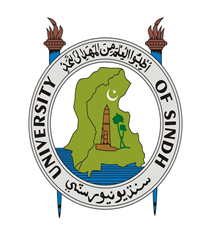 M.Phil/MS/PhD. Thesis Thesis title here (Choose font style of your choice)THESIS SUBMITTED TOWARDS THE PARTIAL FULFILMENT OF THE REQUIREMENT OF THE UNIVERSITY OF SINDH, FOR THE AWARD OF MASTER OF PHILOSOPHY DEGREE IN INFORMATION TECHNOLOGYCERTIFICATEThis is to certify that the work present in this thesis entitled “THESIS TITLE” has been carried out by _____________ under our supervision. The work is genuine, original and, in our opinion, suitable for submission to the University of Sindh for the award of degree of Master of Philosophy in Information Technology.SUPERVISOR___________________________________________Dr. ______________________ProfessorInstitute of Information and Communication TechnologyUniversity of Sindh, Jamshoro PakistanCO-SUPERVISOR___________________________________________Dr. ______________________ProfessorInstitute of Information and Communication TechnologyUniversity of Sindh, Jamshoro PakistanDEDICATIONI dedicate this thesis to my whole family, specially my beloved mother.ACKNOWLEDGEMENTSText goes here. Text goes here. Text goes here. Text goes here. Text goes here. Text goes here. Text goes here. Text goes here. Text goes here. Text goes here. Text goes here. Text goes here. Text goes here. Text goes here. Text goes here. Text goes here. Text goes here. Text goes here. Text goes here. Text goes here. Text goes here. Text goes here. Text goes here. Text goes here. Text goes here. Text goes here. Text goes here. Text goes here. Text goes here. Text goes here. Text goes here. Text goes here. Text goes here. Text goes here. Text goes here. Text goes here. Text goes here. Text goes here. Text goes here. Text goes here. Text goes here. Text goes here. Text goes here. Text goes here. Text goes here. Text goes here. Text goes here. Text goes here. Text goes here. Text goes here. Text goes here. Text goes here. Text goes here. Text goes here. Text goes here. Text goes here. Text goes here. Text goes here. Text goes here. Text goes here. Text goes here. Text goes here. Text goes here. Text goes here. Text goes here. Text goes here. Text goes here. Text goes here. Text goes here. Text goes here. Text goes here. Text goes here. Text goes here. Text goes here. Text goes here. Text goes here. Text goes here. Text goes here. Text goes here. Text goes here. Text goes here. Text goes here. Text goes here. Text goes here. Text goes here. Text goes here. Text goes here. Text goes here. Text goes here. Text goes here. Text goes here. Text goes here. Text goes here.DECLARATIONText goes here. Text goes here. Text goes here. Text goes here. Text goes here. Text goes here. Text goes here. Text goes here. Text goes here. Text goes here. Text goes here. Text goes here. Text goes here. Text goes here. Text goes here. Text goes here. Text goes here. Text goes here. Text goes here. Text goes here. Text goes here. Text goes here. Text goes here. Text goes here. Text goes here. Text goes here. Text goes here. Text goes here. Text goes here. Text goes here. Text goes here. Text goes here. Text goes here. Text goes here. Text goes here. Text goes here. Text goes here. Text goes here. Text goes here. Text goes here. Text goes here. Text goes here. Text goes here. Text goes here. Text goes here. Text goes here. Text goes here. Text goes here. Text goes here. Text goes here. Text goes here. Text goes here. Text goes here. Text goes here. Text goes here. Text goes here. Text goes here. Text goes here. Text goes here. Text goes here. Text goes here. Text goes here. Text goes here. Text goes here. Text goes here. Text goes here. Text goes here. Text goes here. Text goes here. Text goes here. Text goes here. Text goes here. Text goes here. Text goes here. Text goes here. Text goes here. Text goes here. Text goes here. Text goes here. Text goes here. Text goes here. Text goes here. Text goes here. Text goes here. Text goes here. Text goes here. Text goes here. Text goes here. Text goes here. Text goes here. Text goes here. Text goes here. Text goes here.CONTENTSCERTIFICATE	IDEDICATION	IIACKNOWLEDGEMENTS	IIIDECLARATION	IVCONTENTS	VLIST OF FIGURES	VGLOSSARY	VIABSTRACT	VIICHAPTER 1	INTRODUCTION	11.1 Motivation (CHoose style of your own)	11.2 Contributions of the thesis	11.3 Structure of the thesis	2CHAPTER 2	BACKGROUND	42.1 Heading	42.2 Heading	52.3 Heading	62.4 Summary	6LIST OF FIGURESFigure 2.1	Figure caption	5GLOSSARYADL		Architecture Description LanguageAEM		Architectural Evolution ManagerJESS		Java Expert System ShellABSTRACTText goes here. Text goes here. Text goes here. Text goes here. Text goes here. Text goes here. Text goes here. Text goes here. Text goes here. Text goes here. Text goes here. Text goes here. Text goes here. Text goes here. Text goes here. Text goes here. Text goes here. Text goes here. Text goes here. Text goes here. Text goes here. Text goes here. Text goes here. Text goes here. Text goes here. Text goes here. Text goes here. Text goes here. Text goes here. Text goes here. Text goes here. Text goes here. Text goes here. Text goes here. Text goes here. Text goes here. Text goes here. Text goes here. Text goes here. Text goes here. Text goes here. Text goes here. Text goes here. Text goes here. Text goes here. Text goes here. Text goes here. Text goes here. Text goes here. Text goes here. Text goes here. Text goes here. Text goes here. Text goes here. Text goes here. Text goes here. Text goes here. Text goes here. Text goes here. Text goes here. Text goes here. Text goes here. Text goes here. Text goes here. Text goes here. Text goes here. Text goes here. Text goes here. Text goes here. Text goes here. Text goes here. Text goes here. Text goes here. Text goes here. Text goes here. Text goes here. Text goes here. Text goes here. Text goes here. Text goes here. Text goes here. Text goes here. Text goes here. Text goes here. Text goes here. Text goes here. Text goes here. Text goes here. Text goes here. Text goes here. Text goes here. Text goes here. Text goes here.CHAPTER 1	INTRODUCTIONIn this chapter we provide motivation and contributions of this thesis and at the end of the chapter, we present structure of the rest of the thesis.1.1 Motivation (CHoose style of your own)Text goes here. Text goes here. Text goes here. Text goes here. Text goes here. Text goes here. Text goes here. Text goes here. Text goes here. Text goes here. Text goes here. Text goes here. Text goes here. Text goes here. Text goes here. Text goes here. Text goes here. Text goes here. Text goes here. Text goes here. Text goes here. Text goes here. Text goes here. Text goes here. Text goes here. Text goes here. Text goes here. Text goes here. Text goes here. Text goes here. Text goes here. Text goes here. Text goes here. Text goes here. Text goes here. Text goes here. Text goes here. Text goes here. Text goes here. Text goes here. Text goes here. Text goes here. Text goes here. Text goes here. Text goes here. Text goes here. Text goes here. Text goes here. Text goes here. Text goes here. Text goes here. Text goes here. Text goes here. Text goes here. Text goes here. Text goes here. Text goes here. Text goes here. Text goes here. Text goes here. Text goes here. Text goes here. Text goes here. Text goes here. Text goes here. Text goes here. Text goes here. Text goes here. Text goes here. Text goes here. Text goes here. Text goes here. Text goes here. Text goes here. Text goes here. Text goes here. Text goes here. Text goes here. Text goes here. Text goes here. Text goes here. Text goes here. Text goes here. Text goes here. Text goes here. Text goes here. Text goes here. Text goes here. Text goes here. Text goes here. Text goes here. Text goes here. Text goes here.1.2 Contributions of the thesisText goes here. Text goes here. Text goes here. Text goes here. Text goes here. Text goes here. Text goes here. Text goes here. Text goes here. Text goes here. Text goes here. Text goes here. Text goes here. Text goes here. Text goes here. Text goes here. Text goes here. Text goes here. Text goes here. Text goes here. Text goes here. Text goes here. Text goes here. Text goes here. Text goes here. Text goes here. Text goes here. Text goes here. Text goes here. Text goes here. Text goes here. Text goes here. Text goes here. Text goes here. Text goes here. Text goes here. Text goes here. Text goes here. Text goes here. Text goes here. Text goes here. Text goes here. Text goes here. Text goes here. Text goes here. Text goes here. Text goes here. Text goes here. Text goes here. Text goes here. Text goes here. Text goes here. Text goes here. Text goes here. Text goes here. Text goes here. Text goes here. Text goes here. Text goes here. Text goes here. Text goes here. Text goes here. Text goes here. Text goes here. Text goes here. Text goes here. Text goes here. Text goes here. Text goes here. Text goes here. Text goes here. Text goes here. Text goes here. Text goes here. Text goes here. Text goes here. Text goes here. Text goes here. Text goes here. Text goes here. Text goes here. Text goes here. Text goes here. Text goes here. Text goes here. Text goes here. Text goes here. Text goes here. Text goes here. Text goes here. Text goes here. Text goes here. Text goes here.1.3 Structure of the thesisText goes here. Text goes here. Text goes here. Text goes here. Text goes here. Text goes here. Text goes here. Text goes here. Text goes here. Text goes here. Text goes here. Text goes here. Text goes here. Text goes here. Text goes here. Text goes here. Text goes here. Text goes here. Text goes here. Text goes here. Text goes here. Text goes here. Text goes here. Text goes here. Text goes here. Text goes here. Text goes here. Text goes here. Text goes here. Text goes here. Text goes here. Text goes here. Text goes here. Text goes here. Text goes here. Text goes here. Text goes here. Text goes here. Text goes here. Text goes here. Text goes here. Text goes here. Text goes here. Text goes here. Text goes here. Text goes here. Text goes here. Text goes here. Text goes here. Text goes here. Text goes here. Text goes here. Text goes here. Text goes here. Text goes here. Text goes here. Text goes here. Text goes here. Text goes here. Text goes here. Text goes here. Text goes here. Text goes here. Text goes here. Text goes here. Text goes here. Text goes here. Text goes here. Text goes here. Text goes here. Text goes here. Text goes here. Text goes here. Text goes here. Text goes here. Text goes here. Text goes here. Text goes here. Text goes here. Text goes here. Text goes here. Text goes here. Text goes here. Text goes here. Text goes here. Text goes here. Text goes here. Text goes here. Text goes here. Text goes here. Text goes here. Text goes here. Text goes here.CHAPTER 2	BACKGROUNDIn this chapter we present ______ ______ ______________ ________ ________ __________ ___________ _____________ ___________ _____________ _____ __________ ___________ _____________ ___________ _____________ _____ __________ ___________ _____________ ___________ _____________ _____ __________ ___________ _____________ ___________ _____________ _____ __________ ___________ _____________ ___________ _____________ _____ __________ ___________ _____________ ___________ _____________ _____ __________ ___________ _____________ ___________ _____________ _____ ________2.1 HeadingText goes here. Text goes here. Text goes here. Text goes here. Text goes here. Text goes here. Text goes here. Text goes here. Text goes here. Text goes here. Text goes here. Text goes here. Text goes here. Text goes here. Text goes here. Text goes here. Text goes here. Text goes here. Text goes here. Text goes here. Text goes here. Text goes here. Text goes here. Text goes here. Text goes here. Text goes here. Text goes here. Text goes here. Text goes here. Text goes here. Text goes here. Text goes here. Text goes here. Text goes here. Text goes here. Text goes here. Text goes here. Text goes here. Text goes here. Text goes here. Text goes here. Text goes here. Text goes here. Text goes here. Text goes here. Text goes here. Text goes here. Text goes here. Text goes here. Text goes here. Text goes here. Text goes here. Text goes here. Text goes here. Text goes here. Text goes here. Text goes here. Text goes here. Text goes here. Text goes here. Text goes here. Text goes here. Text goes here. Text goes here. Text goes here. Text goes here. Text goes here. Text goes here. Text goes here. Text goes here. Text goes here. Text goes here. Text goes here. Text goes here. Text goes here. Text goes here. Text goes here. Text goes here. Text goes here. Text goes here. Text goes here. Text goes here. Text goes here. Text goes here. Text goes here.2.2 HeadingText goes here. Text goes here. Text goes here. Text goes here. Text goes here. Text goes here. Text goes here. Text goes here. Text goes here. Text goes here. Text goes here. Text goes here. Text goes here. Text goes here. Text goes here. Text goes here. Text goes here. Text goes here. Text goes here. Text goes here. Text goes here. Text goes here. Text goes here. Text goes here. Text goes here. Text goes here. Text goes here. Text goes here. Text goes here. Text goes here. Text goes here. Text goes here. Text goes here. Text goes here. Text goes here. Text goes here. Text goes here. Text goes here. Text goes here. Text goes here. Text goes here. Text goes here. Text goes here. Text goes here. Text goes here. Text goes here. Text goes here. Text goes here. Text goes here. Text goes here. Text goes here. Text goes here. Text goes here. Text goes here. Text goes here. Text goes here. Text goes here. Text goes here. Text goes here. Text goes here. Text goes here. Text goes here. Text goes here. Text goes here. Text goes here. Text goes here. Text goes here. Text goes here. Text goes here. Text goes here. Text goes here. Text goes here. Text goes here. Text goes here. Text goes here. Text goes here. Text goes here. Text goes here. Text goes here. Text goes here. Text goes here. Text goes here. Text goes here. Text goes here. Text goes here.Figure 2.1	Figure caption2.3 HeadingText goes here. Text goes here. Text goes here. Text goes here. Text goes here. Text goes here. Text goes here. Text goes here. Text goes here. Text goes here. Text goes here. Text goes here. Text goes here. Text goes here. Text goes here. Text goes here. Text goes here. Text goes here. Text goes here. Text goes here. Text goes here. Text goes here. Text goes here. Text goes here. Text goes here. Text goes here. Text goes here. Text goes here. Text goes here. Text goes here. Text goes here. Text goes here. Text goes here. Text goes here. Text goes here. Text goes here. Text goes here. Text goes here. Text goes here. Text goes here. Text goes here. Text goes here. Text goes here. Text goes here. Text goes here. Text goes here. Text goes here. Text goes here. Text goes here. Text goes here. Text goes here. Text goes here. Text goes here. Text goes here. Text goes here. Text goes here. Text goes here. Text goes here. Text goes here. Text goes here. Text goes here. Text goes here. Text goes here. Text goes here. Text goes here. Text goes here. Text goes here. Text goes here. Text goes here. Text goes here. Text goes here. Text goes here. Text goes here. Text goes here. Text goes here. Text goes here. Text goes here. Text goes here. Text goes here. Text goes here. Text goes here. Text goes here. Text goes here. Text goes here. Text goes here.2.4 SummaryText goes here. Text goes here. Text goes here. Text goes here. Text goes here. Text goes here. Text goes here. Text goes here. Text goes here. Text goes here. Text goes here. Text goes here. Text goes here. Text goes here. Text goes here. Text goes here. Text goes here. Text goes here. Text goes here. Text goes here. Text goes here. Text goes here. Text goes here. Text goes here. Text goes here. Text goes here. Text goes here. Text goes here. Text goes here. Text goes here. Text goes here. Text goes here. Text goes here. Text goes here. Text goes here. Text goes here. Text goes here. Text goes here. Text goes here. Text goes here. Text goes here. Text goes here. Text goes here. Text goes here. Text goes here. Text goes here. Text goes here. Text goes here. Text goes here. Text goes here. Text goes here. Text goes here. Text goes here. Text goes here. Text goes here. Text goes here. Text goes here. Text goes here. Text goes here. Text goes here. Text goes here. Text goes here. Text goes here. Text goes here. Text goes here. Text goes here. Text goes here. Text goes here. Text goes here. Text goes here. Text goes here. Text goes here. Text goes here. Text goes here. Text goes here. Text goes here. Text goes here. Text goes here. Text goes here. Text goes here. Text goes here. Text goes here. Text goes here. Text goes here. Text goes here.CANDIDATE NAME GOES HEREInstitute/Department/Centre  of ………………..University of Sindh, Jamshoro2021